Western MA Subcommittee on XXXXXXX 
Quarterly Status ReportReturns to Homelessness - Results from This Quarter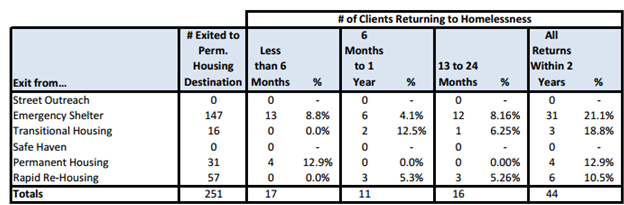 Returns to Homelessness - Results from Last QuarterKey Findings
_______________________________________________________________________________________________________________________________________________________________________________________________________________________________________________________________Length of Time Persons Remain Homeless - Results from This Quarter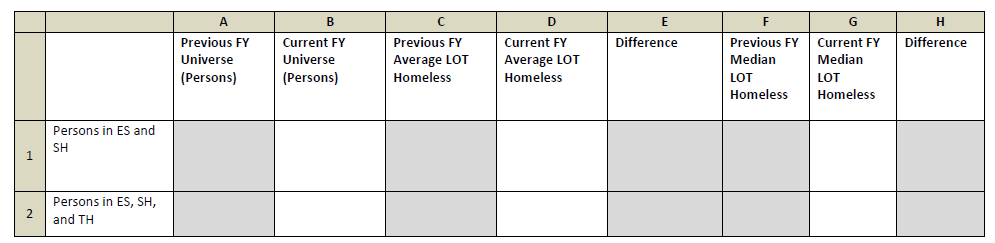 Length of Time Persons Remain Homeless - Results from Last QuarterKey Findings
_______________________________________________________________________________________________________________________________________________________________________________________________________________________________________________________________Discussion Points Which key strategies seem to be making the most impact?
_______________________________________________________________________________________________________________________________________________________________________________________________________________________________________________________________What action items do we want to accomplish before the next meeting? _______________________________________________________________________________________________________________________________________________________________________________________________________________________________________________________________Based on these results are we on pace to meet the goals established by this subcommittee?  Yes / NoDo we need to consider revising our goals at this time?  					        Yes / NoOther Notes / Comments  _______________________________________________________________________________________________________________________________________________________________________________________________________________________________________________________________